Name:Adresse:Email:Telefon:

Beschreibung der geplanten Vorführung:


Zahl der teilnehmenden Pferde:Pferderasse:
Vorführungsdauer:
Angabe des/der Musiktitels (wegen GEMA):Erforderliches Equipment:O Equipment wird mitgebrachtErforderliches Zeitfenster für Aufbau / Abbau:O Fläche zum Aufbau eines Paddocks erforderlichO  Mit der Veröffentlichung von Fotos auf der Homepage des Reiterverein Lauffen und auf Facebook bin ich einverstanden.
Bitte den ausgefüllten Anmeldebogen mit Fotos für die Ankündigungen per E-Mail zusenden an: Pferdefest.RVLauffen@gmail.com. Datenschutzerklärung: Diese Daten werden für die Organisation der Veranstaltung gespeichert. Auf Antrag werden die Daten nach der Veranstaltung gelöscht. 
Das Fest der Pferde
12. Juli 2020
Lauffen am NeckarAnmeldung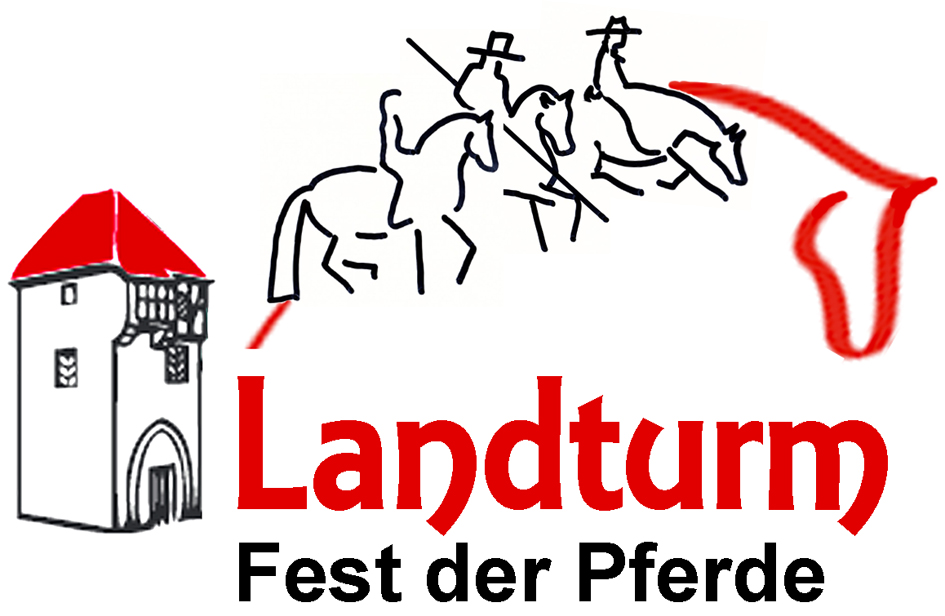 